Programma cursusdag Hoepeltraining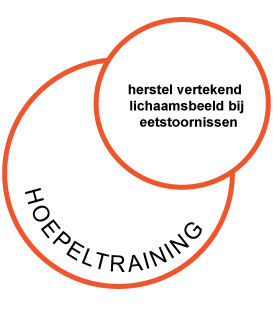 09.00	Inloop en aanmelding				09.30	Start theoriegedeelte11.00	Koffiepauze11.30	Start praktijkgedeelte13.00	Lunch14.00	Vervolg praktijkgedeelte16.00	Afsluiting met borrel17.00	Einde